В тетрадь записать тему, выделенный шрифтом!

Урок   Первая медицинская помощь при попадании в дыхательные пути инородных тел. Дата: 15.04.2020 г. Цель урока: познакомить учащихся с причинами попадания инородных тел в дыхательные пути человека, признаками, правилами первой медицинской помощи при попадании в дыхательные пути инородных тел. Тип урока: комбинированный урок. Учебно-наглядный комплекс: - учебник «Основы безопасности жизнедеятельности: 11 класс» /  С.Н. Вангородский, М.И. Кузнецов, В.Н. Латчук, В.В.Марков, изд. «Дрофа», 2013; - рекомендации МЧС России по оказанию первой медицинской помощи пострадавшим. II. Основная часть       - объявление темы и цели занятия       - самостоятельно изучить конспект нового материала по вышеуказанной теме. Инородные тела в полости носа чаще всего засовывают дети. Это могут быть пуговицы, монеты, горошины, бусины и другие мелкие предметы. Признаком попадания инородного тела в нос являются чихание, затруднение дыхания через соответствующую половину носа, а позднее кровянисто-гнойные выделения. Первая медицинская помощь заключается в том, что пострадавшего надо как можно быстрее доставить в медицинское учреждение. Инородные тела (кости, куски пищи, пуговицы, монеты) иногда попадают в глотку и пищевод и застревают там. Признаками этого являются боли в глотке и пищеводе, которые усиливаются при глотании, затруднение или даже невозможность глотания, при попадании больших предметов затруднение дыхания. Первая медицинская помощь заключается в том, что пострадавшего надо срочно направить в медицинское учреждение. Запрещается давать ему хлебные корки и другую пищу для проталкивания инородного тела. Достаточно часто инородные тела попадают в верхние дыхательные пути. Это могут быть монеты, пуговицы, горошины, драже, понпансье, куски фруктов, овощей, колбасы и т. п. После попадания в гортань или трахею инородного тела пострадавший начинает кашлять и краснеет. На глазах у него выступают слезы, может начаться рвота. В этот момент жизнь пострадавшего зависит от действий людей, оказавшихся рядом с ним.    Существует 2 способа оказания доврачебной помощи пострадавшему для извлечения инородных тел, называемые «Способ Буратино», «Способ Геймлиха» (если человек подавился шарообразным предметом типа горошины, драже, куска пищи и др.): 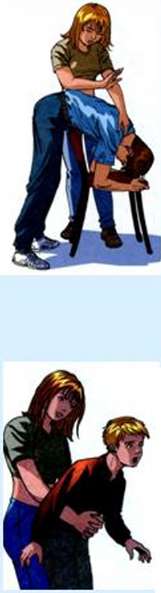 СПОСОБ «БУРАТИНО»:  - придвинуть стул спинкой к груди пострадавшего;                  - захватить пострадавшего за поясной ремень и ворот одежды;                                  - перевернуть пострадавшего через спинку стула;                                  - похлопать ладонь по спине пострадавшего;                                  - если в течение 15-20 сек. данная попытка не привела к успеху, следует                                          перейти к другим способам. «СПОСОБ ГЕЙМЛИХА»:                                   - встать позади пострадавшего;                                - обхватить его руками и сцепить руки в «замок» под реберной дугой;                                  - с силой ударить сложенными в «замок» руками в надчревную область;                                   - после удара не следует сразу же распускать руки;                                   - в случае остановки сердца надо придержать падающего                                                 пострадавшего и приступить к его реанимации. При попадании в верхние дыхательные пути плоского предмета (монета, пуговица) надо нанести пострадавшему несколько коротких и частых ударов раскрытой ладонью по спине между лопатками. Как показывает практика, такие действия достаточно просты и эффективны. Если эти действия не помогли и пострадавший потерял сознание, надо повернуть его на правый бок и несколько раз ударить раскрытой ладонью по спине между лопатками. Во всех случаях попадания инородного тела в верхние дыхательные пути (даже после удачного извлечения этого тела) надо вызвать «скорую помощь» или обратиться к врачу. III. Закрепление материала. Ответить на вопросы в тетрадях.Какие инородные тела могут оказаться в носу, глотке, пищеводе и верхних дыхательных путях человека? 2. Назовите, какие признаки свидетельствуют о попадании инородного тела в полости носа человека. 3. По каким признакам можно судить о том, что инородное тело попало в глотку или пищевод человека и застряло там? 4. В чем заключается оказание первой медицинской помощи пострадавшему при попадании инородного тела в нос, глотку или пищевод? 5. Какие действия нельзя предпринимать при оказании помощи пострадавшему, испытывающему боли при глотании? 6. Назовите симптомы, свидетельствующие о попадании инородного тела в верхние дыхательные пути. 7. Как правильно оказать первую медицинскую помощь пострадавшему при попадании в верхние дыхательные пути куска колбасы? 8. Каким образом следует оказывать первую медицинскую помощь человеку, в верхние дыхательные пути которого попала монета? 9. Что надо делать, если человек с инородным телом в гортани или трахее потерял сознание? IV. Итог урока. ___ V. Домашнее задание: 1. Прочитать в учебнике параграф 2.6., стр. 104-106., устно ответить на вопросы. 2. Конспект урока по теме в тетради. Ответить на вопросы в тетрадях.